СХЕМЫ РЫБОВОДНЫХ УЧАСТКОВСведения о рыбоводных участках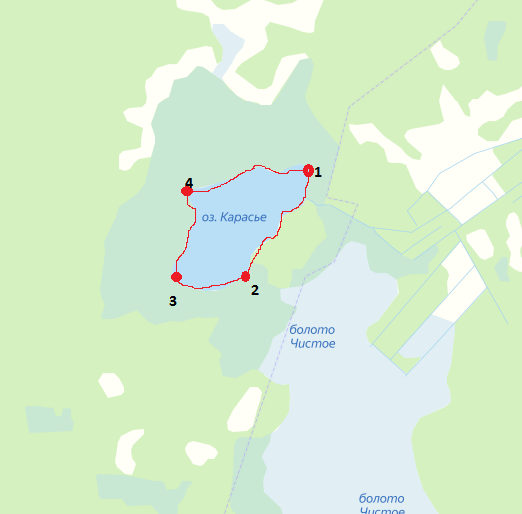 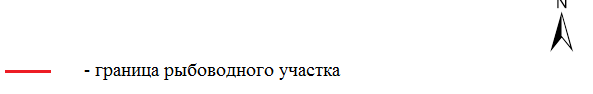 Границы рыбоводного участкаНаименование водного объектаМуниципальное образованиеПлощадь, гаВидводо-пользо-ванияот точки 1 (56.536460, 61.092029)* по береговой линии до точки 2 (56.524602, 61.077611), от точки 2 по береговой  линии до точки 3 (56.525928, 61.068726), от точки 3 по береговой линии до точки 4 (56.524602, 61.077611), от точки 4 по береговой  линии до точки 1озеро КарасьеСысертский городской округ 108совмест-ное